Závazná přihláška do kroužku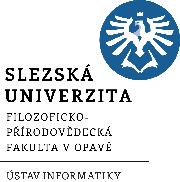 INFORMATIKA (NEJEN) PRO HOLKYpro školní rok 2019/2020Jméno žáka / studenta: ..……………………………………………………………………………Škola: …………………………………………………………………………………………………………Třída: …………………………………………………………………………………………………………Kontaktní e-mail (rodič): …………………………………………………………………………….Závazně tímto přihlašuji svou dceru / svého syna do výše uvedeného zájmového kroužku. Podáním přihlášky není automaticky místo v kroužku zajištěno – jeho kapacita je omezena 16 místy v počítačové učebně. Zájemci o kroužek budou uspokojováni v pořadí, jakým budou přihlášky obdrženy. Všichni zájemci budou o přijetí / nepřijetí žáka či studenta do kroužku informováni na uvedený kontaktní e-mail. Poslední termín podání přihlášky je 25. 9. 2019. Pravidelná činnost kroužku bude zahájena 25. 9. 2019 a bude probíhat po celý školní rok každou středu od 16.30 hod.V ……………….. dne ………….……2019	          .………………………………………………………podpis zákonného zástupce žáka /studenta    Vyplněnou přihlášku můžete přinést na nepovinnou informační schůzku, která se uskuteční dne 18. září 2019 od 16.00 hod v budově Filozoficko-přírodovědecké fakulty, Bezručovo náměstí 13, v učebně B3 (od vrátnice doleva, první dveře po levé ruce), případně ji vyplněnou zašlete na e-mail ondrej.mazurek@slu.cz, nebo poštou na adresu Mgr. Ondřej Mazurek, Slezská univerzita v Opavě, Bezručovo náměstí 13, 746 01 Opava.Projekt zájmového kroužku Informatika (nejen) pro holky podpořili: 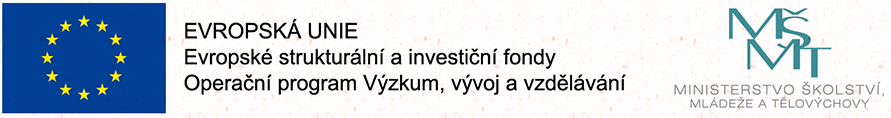 